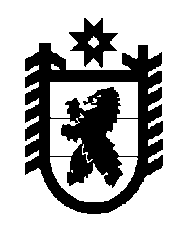 Российская Федерация Республика Карелия    РАСПОРЯЖЕНИЕГЛАВЫ РЕСПУБЛИКИ КАРЕЛИЯВ соответствии с  Указом Главы Республики Карелия от 29 октября                 2007 года № 141 «О ежегодной премии «Признание» Главы Республики Карелия лучшим семьям Республики Карелия за укрепление семейных отношений, здоровый образ жизни, достойное воспитание детей», на основании протокола заседания Экспертного совета  по присуждению  ежегодной премии «Признание» Главы Республики Карелия лучшим семьям Республики Карелия за укрепление семейных отношений, здоровый образ жизни, достойное воспитание детей от 9 декабря 
2015 года:Присудить премию «Признание» Главы Республики  Карелия лучшим семьям Республики Карелия за укрепление семейных отношений, здоровый образ жизни, достойное воспитание детей (далее – премия «Признание») в 2015 году: семье Ткачук, Беломорский муниципальный район;семье Никутьевых, Калевальский национальный район;семье Бондаревых, Кемский муниципальный район;семье Плоткиных, Кондопожский муниципальный район; семье Хмылёвых (Елфимовых), Костомукшский городской округ;семье Ченцовых, Лахденпохский муниципальный район;семье Скрипниченко, Лоухский муниципальный район;семье Шумилиных, Медвежьегорский муниципальный район;семье Виролайнен, Муезерский муниципальный район;семье Кипрушовых, Олонецкий национальный муниципальный район;семье Новик, Петрозаводский городской округ; семье Луканиных, Питкярантский муниципальный район;семье Капанадзе, Прионежский муниципальный район;семье Навалихиных, Пряжинский национальный муниципальный район;семье Брусницыных, Пудожский муниципальный район;семье Марковых, Сегежский муниципальный район;семье Барановых, Сортавальский муниципальный район;семье Максимовых, Суоярвский муниципальный район.2. Расходы, связанные с вручением премии «Признание» лауреатам, указанным в пункте 1 настоящего распоряжения, произвести за счет средств, предусмотренных Министерству здравоохранения и социального развития Республики Карелия в сводной бюджетной росписи бюджета Республики Карелия на 2015 год на реализацию мероприятий региональной целевой программы «Улучшение демографической ситуации Республики Карелия на период 2008-2010 годов и до 2015 года».          Глава Республики  Карелия                                                               А.П. Худилайненг. Петрозаводск21 декабря  2015 года№ 452-р